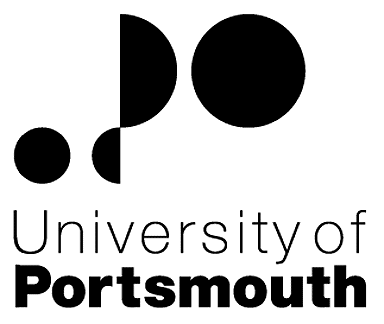 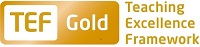 Faculty of TechnologyFaculty OfficeLEARNING SUPPORT TUTORZZ004057THE POSTPlease see the attached job description and person specification.TERMS OF APPOINTMENTSalary is in the range £29,301 to £32,958 per annum and progress to the top of the scale is by annual increments payable on 1st September each year.  Salary is paid into a bank or building society monthly in arrears.Working hours are 37 per week.  Overtime is not normally payable but time off in lieu may be given. The working hours are normally from 8.30am to 5.15pm Monday to Thursday and 8.30am to 4.15pm Friday with one hour and ten minutes for lunch.  Specific times may vary according to the Department concerned.Annual leave entitlement is 35 working days in a full leave year.  The leave year commences on 1 October and staff starting and leaving during that period accrue leave on a pro-rata basis.  In addition, the University is normally closed from Christmas Eve until New Year’s Day inclusive and on bank holidays.There is a probationary period of one year during which new staff will be expected to demonstrate their suitability for the post.  The University of Portsmouth reserves the right to extend your probationary period, if, in its opinion, circumstances so require. Most academic staff new to Portsmouth will be expected either: to have already Descriptor 2 of the UK Professional Standards for Teaching and Supporting Learning in Higher Education and thus be Fellows of the HE Academy, or to achieve Descriptor 2 within their probationary year.  The UK Professional Standards are a set of standards for the HE sector and can be found at www.heacademy.ac.uk/ukpsf.  The standards were updated in 2011.  Successful achievement of one of the descriptors within the Standards Framework brings with it membership of the HEA at a level commensurate with the descriptor achieved (see table below):A discussion will take place at the formal selection interview about which Descriptor an individual should achieve within their probationary year.  Therefore, it is important that applicants provide full information on the application form where they are in possession of a qualification in learning and teaching in HE and/or where they are already a Fellow of the Higher Education Academy.The appointee will be eligible to join the Teachers' Pension Scheme.  The scheme's provisions include a final salary based index-linked pension and a lump sum on retirement together with dependants’ benefits.  There is a comprehensive sickness and maternity benefits scheme.
All interview applicants will be required to bring their passport or full birth certificate and any other 'Right to Work' information to interview where it will be copied and verified.  The successful applicant will not be able to start work until their right to work documentation has been verified.Under the University’s Insurance Policy we will take up references for candidates called for interview.  Your current employer reference must be your current line manager.  It is also a requirement of this policy that we take up references to cover the previous three years of your employment or study.The successful candidate will need to bring documentary evidence of their qualifications to Human Resources on taking up their appointment.To comply with UKVI legislation, non-EEA candidates are only eligible to apply for this post if it has been advertised for a total of 28 days. If the position has a requirement for Disclosure and Barring Service check (DBS), this will be stated in the advert.  The DBS Application Form will be provided once the selection process has been completed.All applications must be submitted by Midnight (GMT) on the closing date published.  UNIVERSITY OF PORTSMOUTH – RECRUITMENT PAPERWORKJOB DESCRIPTIONPERSON SPECIFICATIONLegend  Rating of attribute: D = desirable; E = essential; E/D = essential/desirable depending on specific academic skills to be supported:Source of evidence: AF = Application Form; S = Selection Programme (including Interview, Test, Presentation, References) JOB HAZARD IDENTIFICATION FORMCompleted by Line Manager/Supervisor:Managers should use this form and the information contained in it during induction of new staff to identify any training needs or requirement for referral to Occupational Health (OH).Should any of this associated information be unavailable please contact OH (Tel: 023 9284 3187) so that appropriate advice can be given.DescriptorHEA Fellowship CategoryTarget GroupD1Associate FellowStaff who support learningAcademic  staff with limited teaching portfoliosD2FellowEarly career teaching staffExperienced academic staff with substantive teaching and learning responsibilitiesD3Senior FellowExperienced academic  staff who can demonstrate impact & influence through academic leadership &/or mentoringD4Principal FellowSenior academic staff responsible for institutional leadershipJob Title:Learning Support TutorGrade:6Faculty/Centre:TechnologyPosition Reference No:ZZ004057Responsible to:Academic Learning Support CoordinatorResponsible for:N/AEffective date of job description:July 2017Purpose of Job:To provide high quality Mathematics and Physics support to students.To work flexibly between Faculties and in local colleges from time to time.To contribute to the sourcing, production, evaluation and enhancement of learning support materials in a variety of media.Key Responsibilities:Provide support in Mathematics and Physics to students within the Faculty of Technology. Support is delivered via one-to-one and small group sessions. Provide occasional support with Mathematics and Physics within other Faculties.Support progression from Further to Higher Education by liaising with local colleges to provide STEM learning support.Work in liaison with other Learning Support Tutors within Faculty to identify and prioritise students’ needs. Work in liaison with lecturers and teaching fellows and help them with particular workshops/tutorials for the foundation and first-year units/modules. Use a virtual learning environment (Moodle) to keep students well-informed about LST’s availability for the one-to-one and small group sessions.Respond to requests from academic staff and students to provide additional and customised skills development support.Identify gaps in resource availability and under guidance research and contribute to the development and evaluation of high quality resources including online learning materials.Monitor the effectiveness of the support and track the progress of students who have received additional support and provide accurate and timely reports to the Academic Learning Support Coordinator.Reflect on own practice, keep up to date in specific areas of learning support and teaching methodology and engage in staff development appropriate to the role.Work within defined boundaries and refer students to specialist support (Academic Skills Unit, Maths Café, Additional Support and Disability Advice, English for Academic Purposes, Counselling Service) as required.Work in liaison with other Learning Support Tutors, Lecturers and Online Course Developers, as appropriate. Carry out all duties in compliance with University policies and procedures, including those relating to health and safety, equal opportunities and anti-discrimination.To undertake such other duties as may reasonably be required by the Academic Learning Support Coordinator or Associate Dean (Students).Additional expectations of the role holderIn line with the Faculty aims and objectives, the role holder is required to:Plan, prioritise and organise their own workloadCommunicate, liaise and network with relevant others, ensuring effective working relations Attend meetings when required providing relevant and timely information, in order to aid decision makingSolve problems that may occur which require solutions involving some creativity Collect, collate, interpret and analyse dataFollow a formal programme of training, development and assessment and meet the UK Professional Standards Descriptor Level 1 within 12 months of commencing employmentParticipate in and contribute to a performance and development review (PDR), ensuring that work produced is in line with the Department/Faculty/University aimsUndertake any other duties as required by the Line ManagerWorking Relationships:Academic Learning Support CoordinatorLearning  Support TutorsOnline Course DevelopersAcademic Staff within Schools/DepartmentsAssociate Dean (Students)Academic Skills Unit within DCQEDepartment for EmployabilityDepartment/Faculty Support StaffFaculty LibrariansStaff in local collegesNoAttributesRatingSource1.Specific Knowledge & Experience1.1Experience of teaching in FE or HE in Mathemathics, Physics, or related area EAF, S1.2Experience of teaching of foundation courses or teaching at undergraduate levels DAF, S1.3Experience of teaching Statistics or carying out statistical analysesDAF, S1.5Experience of working or studying with a virtual learning environmentDAF, S1.4Experience of delivering to students who have specific learningneedsEAF, S2.Skills & Abilities2.1Ability to work both independently and within a team   EAF, S2.2Excellent communication and interpersonal skillsEAF, S2.3Ability to plan, organise and prioritise workloadsEAF, S2.4Excellent writing skillsEAF, S2.5Excellent numeracy and good problem solving skillsEAF, S2.6Ability to work in a multicultural, international environmentEAF, S3. Qualifications, Education & Training3.1Relevant Good (first/2.1) Degree EAF, S3.2A Master's degree or a Doctoral qualification in Mathematics, Physics, Engineering, Statistics or related disciplineDAF, S3.3HEA Fellowship status or equivalentDAF, S4.Other Requirements4.1Ability to work on own initiative and with minimum supervisionEAF, S4.2Recognises the need to carry out personal and professional development activitiesEAF4.3Empathetic to the needs of studentsEAF4.4Able to maintain confidentiality, and motivate othersEAFPlease tick box(s) if any of the below are likely to be encountered in this role.  This is in order to identify potential job related hazards and minimise associated health effects as far as possible.  Please use the Job Hazard Information document in order to do this. Please tick box(s) if any of the below are likely to be encountered in this role.  This is in order to identify potential job related hazards and minimise associated health effects as far as possible.  Please use the Job Hazard Information document in order to do this. Please tick box(s) if any of the below are likely to be encountered in this role.  This is in order to identify potential job related hazards and minimise associated health effects as far as possible.  Please use the Job Hazard Information document in order to do this. Please tick box(s) if any of the below are likely to be encountered in this role.  This is in order to identify potential job related hazards and minimise associated health effects as far as possible.  Please use the Job Hazard Information document in order to do this.  International travel/Fieldwork  Will travel to local colleges                                        13.  Substances to which COSHH    regulations apply (including microorganisms, animal allergens, wood dust, chemicals, skin sensitizers and irritants)                                                   Manual Handling (of loads/people)                                                14.  Working at heightHuman tissue/body fluids (e.g. Healthcare workers, First Aiders, Nursery workers, Laboratory workers)15.  Working with sewage, drains, river or     canal water                                                         Genetically modified Organisms                        16.  Confined spacesNoise > 80 DbA                                                 17.  Vibrating tools                                             Night Working     (between 2200 hrs and 0600 hrs)18.  DivingDisplay screen equipment (including lone working)19.  Compressed gasesRepetitive tasks (e.g. pipette use, book sensitization etc)                                                         20.  Small print/colour codingIonising radiation/                                                                            non-ionising radiation/lasers/UV radiation                           Ionising radiation/                                                                            non-ionising radiation/lasers/UV radiation                           21.  Contaminated soil/bioaerosols10.  Asbestos and lead                                                         10.  Asbestos and lead                                                         22.  Nanomaterials                                           22.  Nanomaterials                                           11.  Driving on University business (mini-bus,    van, bus, forklift truck etc)                                                11.  Driving on University business (mini-bus,    van, bus, forklift truck etc)                                                23.  Workplace stressors (e.g. workload, relationships, job role etc)                                           23.  Workplace stressors (e.g. workload, relationships, job role etc)                                           12.  Food handling                                              12.  Food handling                                              24.  Other (please specify)                      24.  Other (please specify)                      Name (block capitals)Mateja PresernDateJuly 2017 Extension number6267